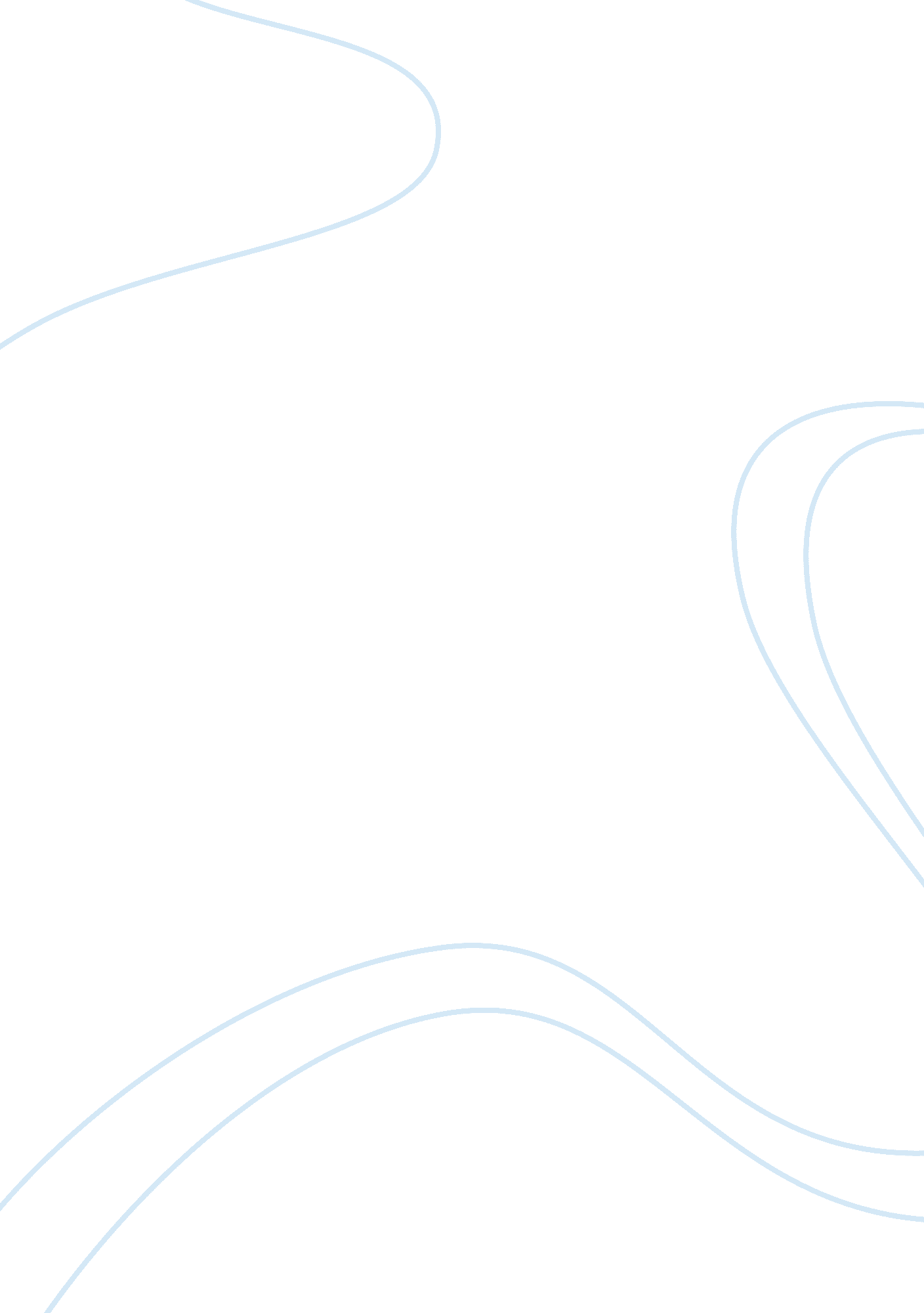 Lessons of the holocaust in lie weasel’s speech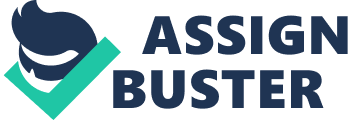 In Lie Weasel's opinion, what are the universal lessons of theHolocaust? What is the message of this particular lecture? In Lie Weasel's speech, he spoke of the cruelty of man towards Jews and how man did not view Jews as human beings. The universal lessons he spoke of were to not forget what happened and to tell the message, but not to tell it to make people " weep", but to tell it so people could make the world a better place. It was worse than any cruelty known to man. Lie Wishes spoke at the opening of the Holocaust Museum, to dignitaries from all over the world. He spoke of some lessons, that the Holocaust taught, that were universal to man. He spoke of man's atrocities toward Jews and that their captors thought of them as less than human. We should as a species, respectall men, no matter their race, color or creed. Mr... Wishes spoke so that horrors of this magnitude might be averted In the future. Another lesson to be learned from the Holocaust is that thememoriesof this event should not be pressed. They must be faced and dealt with. The repression of memories will cause them to backlash far worse than the pain of facing It. Also the facing of these memories will allow us to keep them in the forefront of our mind and ever allow these things to occur again. Mr... Wishes had two main points In his speech to the world; the first was how we, as a species, allowed this to occur to our fellow man. The second was that we should never forget It and stop It from ever occurring In the future. 